ROTARY  FELLOWSHIPS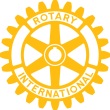  www.rotary.org/fellowshipsROTARIAN ACTION GROUPSDo you have expertise and a passion to serve in a particular area? Visit the website www.rotary.org/actiongroups to learn how you can serve in these specialized service groups.Amateur Radiowww.ifroar.orgItalian Culturewww.icwrf.orgAntique Automobileswww.achafr.euJazzwww.rotaryjazz.comAuthors and Writerswww.authorsandwritersrif.orgLatin Culturewww.rotarioslatinos.orgBeerrotarymartin@comcast.netLawyerswww.rotarianlawyersfellowship.orgBird Watchingwww.ifbr.orgMagicianswww.rotarianmagician.orgBowlingfratev@noviz.comMagna Graeciawww.fellowshipmagnagraecia.orgCanoeingwww.rotarybrew.orgMarathon Runningwww.rotarianrun.orgCaravanningwww.rotarianscaravanning.org.ukMotorcyclingwww.ifmr.orgCarneval Parades and Festivalswww.ifcpf.orgMusicwww.ifrm.orgChesswww3.sympatico.ca/brian.clarkOld and Rare Bookswww.rotaryoldbooks.orgComputer Usersjkalassery@gmail.comPast District Governorswww.pdgsfellowship.orgCookingwww.rotariangourmet.comPhotographerswww.ifrp.infoConvention Goerswww.conventiongoers.orgPolice and Law Enforcementwww.polepfr.orgCricketwww.rotarycricket.orgPre-Columbian  Civilizationsjaime.jimenez.castro@gmail.comCruisingwww.facebook.com/CruisingRotariansFellowshipQuilters and Fiber Artistswww.rotariansquilt.orgCurlingwww.curlingrotarians.comRailroadswww.ifrr.infoCyclingwww.cycling2serve.orgRecreational Vehicleswww.rvfweb.orgDoctorswww.rotariandoctors.orgRotary Global Historywww.rotaryhistoryfellowship.orgDoll Loverswww.rotarydlf.orgRotary Heritage and Historywww.rhhif.orgE-Clubswww.rotarianeclubfellowship.wordpress.comRotary Means Businesswww.rotarymeansbusiness.comEditors and Publisherswww.ifrep.comRotary on Stampswww.rotaryonstamps.orgEnvironmentwww.envirorotarians.orgScoutingwww.ifsr-net.orgEsperantobonaespero.brasil@gmail.comScuba Divingwww.ifrsd.orgFishingwww.facebook.com/groups/InternationalFellowshipofFishingRotarians/Singleswww.rsfinternational.netFlyingwww.iffr.orgSkiingwww.isfrski.orgGeocachingwww.ifgr.orgSocial Networkswww.rosnf.netGowww.gpfr.jpTenniswww.itfr.orgGolfwww.igfr-international.comTotal Quality Managementwww.rotarytqm.itHome Exchangewww.rotarianhomeexchange.comTravel and Hostingwww.ithf.orgHonorary Consulskappenberger@gmail.comWellness and Fitnesskappenberger@gmail.comHorseback Ridingfranz.gillieron@highspeed.chWinewww.rotarywine.netInternetwww.roti.orgYachtingwww.iyfr.net